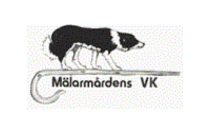 MÄLARMÅRDENS VALLHUNDSKLUBB Konstituerade styrelsemöte 
Styrelsemöte nr. 1 2021-02-14 via Teams.Närvarande: Mikaela Prim, Nina Sundelin  Jenny, Öberg, Susanna Engborg , Hans Wirström , Martina Nilsson, Erica Rosendahl  Vid protokollet:...........................................................................................................................		Erica RosendahlOrdförande:...........................................................................................................................		Mikaela PrimJusteras: :...........................................................................................................................		Nina Sundelin§ 1. Mötets öppnande  Mikaela Prim öppnar mötet§ 2. Godkännande av dagordningDagordningen godkänd§ 3. Justering av protokoll Nina Sundelin vals som justerare § 4. KonstitueringOrdförande: Mikaela PrimVice ordförande: Jenny ÖbergKassör: Hans WirströmSekreterare: Erica RosendahlLedamot: Susanna EngborgSuppleant 1: Nina Sundelin
Suppleant 2: Martina Nilsson§ 5. Utbildningsansvarig & TävlingssamordnareUtbildningsansvarig: Susanna Engborg Tävlingsansvarig: Jenny Öberg 
*Som tävlingssamordnare innebär det att man hjälper till att boka veterinär, kontakt med djurägare, IT-ansvarig på vallreg, kontakt med jordbruksverket och domare.§6. Val av representanter till fullmäktige/SVAKS årsmöteMikaela Prim, reserv Jenny Öberg§7. Val av firmatecknare:  Ordförande Mikaela Prim och Kassör Hans Wirström, Beslutades att ordförande och kassör tecknar föreningens firma var för sig§8. Nästa styrelsemöte6 april klockan 19.00 
§9. 10 Mötets avslutande